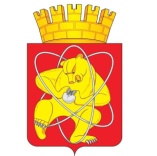 Городской округ «Закрытое административно – территориальное образование  Железногорск Красноярского края»АДМИНИСТРАЦИЯ ЗАТО г. ЖЕЛЕЗНОГОРСКРАСПОРЯЖЕНИЕ   15.04.2022                                                                                                                                               181прг. Железногорск              В целях координации деятельности рабочей группы по реализации                              на территории ЗАТО Железногорск социальной помощи на основании социальных контрактов:              1. Внести в распоряжение Администрации ЗАТО г. Железногорск                     от 31.05.2021 № 188пр «О создании рабочей группы по реализации                              на территории ЗАТО Железногорск социальной помощи на основании социальных контрактов» следующие изменения:             1.1. В приложении № 1 к распоряжению слова «общественный представитель Уполномоченного по защите прав предпринимателей в  Красноярском крае на территории ЗАТО г. Железногорск (по согласованию)» заменить словами «директор Красноярской региональной общественной организации «Ассоциация развития гражданского общества (по согласованию)».             2. Отделу общественных связей Администрации ЗАТО г. Железногорск                   (И.С. Архипова) разместить настоящее распоряжение на официальном сайте муниципального образования «Закрытое административно-территориальное образование Железногорск Красноярского края в информационно-телекоммуникационной сети «Интернет».             3. Контроль над исполнением настоящего распоряжения возложить                  на заместителя Главы ЗАТО г. Железногорск по социальным вопросам                                Е.А. Карташова.             4.  Настоящее распоряжение вступает в силу с момента его подписания и распространяется на правоотношения, возникшие с 04.04.2022.Глава ЗАТО г. Железногорск                                                                             И.Г. КуксинО внесении изменений в распоряжение Администрации ЗАТО г. Железногорск                       от 31.05.2021 № 188пр «О создании рабочей группы по реализации  на территории ЗАТО Железногорск социальной помощи на основании социальных контрактов» 